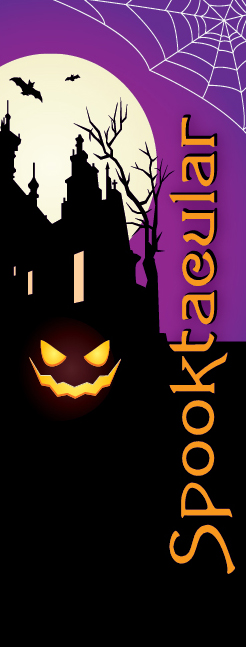 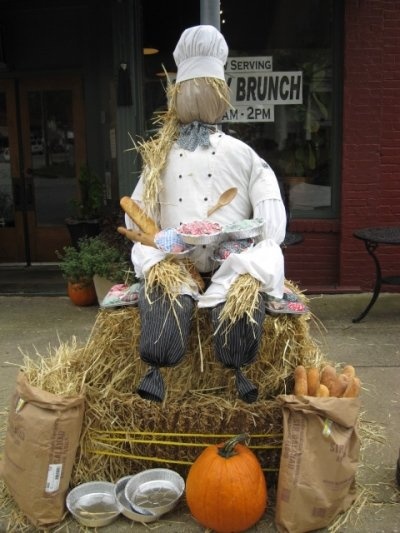 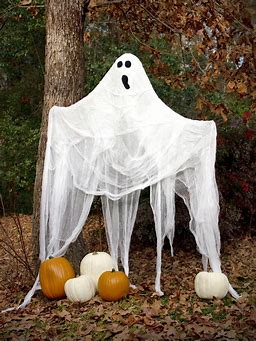 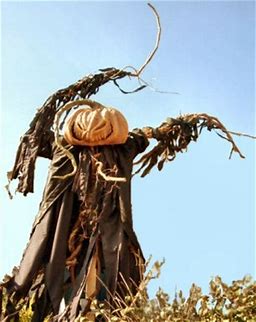 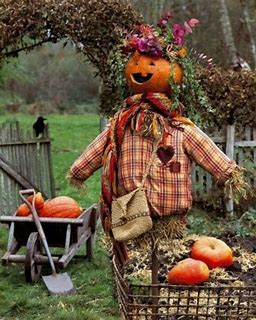 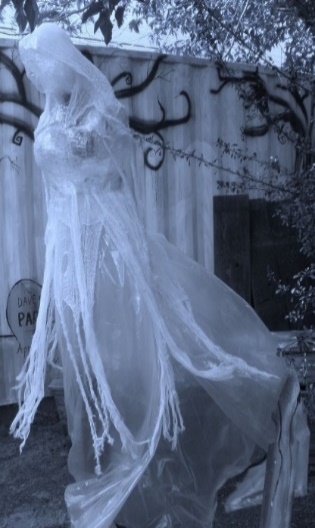 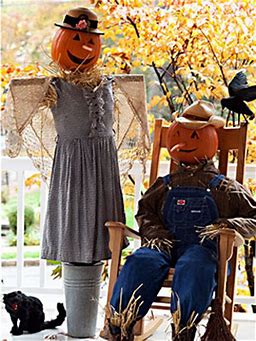 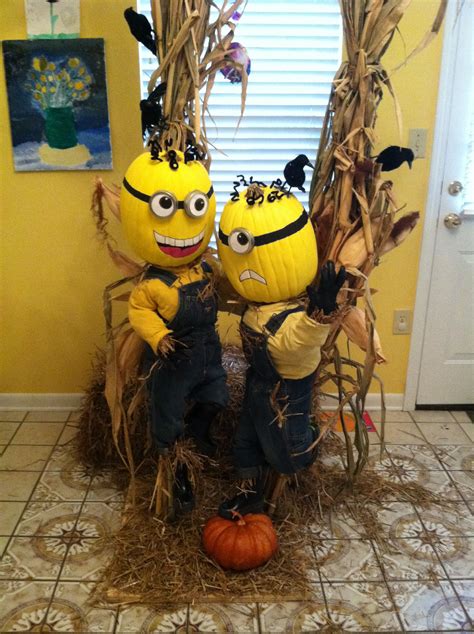 Business / Organization Name:Business / Organization Name:Business / Organization Name:Title of Display:Title of Display:Contact Name:Contact Name:Address:Phone:Email Address: